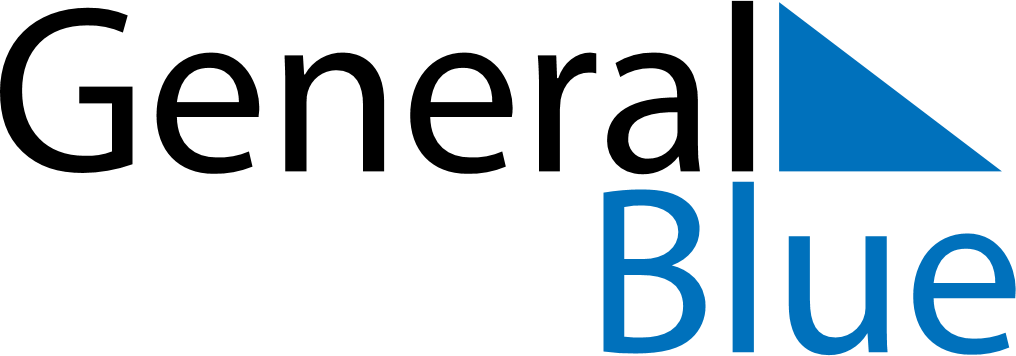 May 2024May 2024May 2024May 2024May 2024May 2024Vintrosa, OErebro, SwedenVintrosa, OErebro, SwedenVintrosa, OErebro, SwedenVintrosa, OErebro, SwedenVintrosa, OErebro, SwedenVintrosa, OErebro, SwedenSunday Monday Tuesday Wednesday Thursday Friday Saturday 1 2 3 4 Sunrise: 5:01 AM Sunset: 8:53 PM Daylight: 15 hours and 52 minutes. Sunrise: 4:58 AM Sunset: 8:55 PM Daylight: 15 hours and 57 minutes. Sunrise: 4:56 AM Sunset: 8:58 PM Daylight: 16 hours and 2 minutes. Sunrise: 4:53 AM Sunset: 9:00 PM Daylight: 16 hours and 6 minutes. 5 6 7 8 9 10 11 Sunrise: 4:50 AM Sunset: 9:02 PM Daylight: 16 hours and 11 minutes. Sunrise: 4:48 AM Sunset: 9:05 PM Daylight: 16 hours and 16 minutes. Sunrise: 4:45 AM Sunset: 9:07 PM Daylight: 16 hours and 21 minutes. Sunrise: 4:43 AM Sunset: 9:09 PM Daylight: 16 hours and 26 minutes. Sunrise: 4:41 AM Sunset: 9:12 PM Daylight: 16 hours and 31 minutes. Sunrise: 4:38 AM Sunset: 9:14 PM Daylight: 16 hours and 35 minutes. Sunrise: 4:36 AM Sunset: 9:16 PM Daylight: 16 hours and 40 minutes. 12 13 14 15 16 17 18 Sunrise: 4:33 AM Sunset: 9:19 PM Daylight: 16 hours and 45 minutes. Sunrise: 4:31 AM Sunset: 9:21 PM Daylight: 16 hours and 49 minutes. Sunrise: 4:29 AM Sunset: 9:23 PM Daylight: 16 hours and 54 minutes. Sunrise: 4:27 AM Sunset: 9:25 PM Daylight: 16 hours and 58 minutes. Sunrise: 4:24 AM Sunset: 9:28 PM Daylight: 17 hours and 3 minutes. Sunrise: 4:22 AM Sunset: 9:30 PM Daylight: 17 hours and 7 minutes. Sunrise: 4:20 AM Sunset: 9:32 PM Daylight: 17 hours and 11 minutes. 19 20 21 22 23 24 25 Sunrise: 4:18 AM Sunset: 9:34 PM Daylight: 17 hours and 16 minutes. Sunrise: 4:16 AM Sunset: 9:36 PM Daylight: 17 hours and 20 minutes. Sunrise: 4:14 AM Sunset: 9:39 PM Daylight: 17 hours and 24 minutes. Sunrise: 4:12 AM Sunset: 9:41 PM Daylight: 17 hours and 28 minutes. Sunrise: 4:10 AM Sunset: 9:43 PM Daylight: 17 hours and 32 minutes. Sunrise: 4:08 AM Sunset: 9:45 PM Daylight: 17 hours and 36 minutes. Sunrise: 4:07 AM Sunset: 9:47 PM Daylight: 17 hours and 40 minutes. 26 27 28 29 30 31 Sunrise: 4:05 AM Sunset: 9:49 PM Daylight: 17 hours and 43 minutes. Sunrise: 4:03 AM Sunset: 9:51 PM Daylight: 17 hours and 47 minutes. Sunrise: 4:02 AM Sunset: 9:52 PM Daylight: 17 hours and 50 minutes. Sunrise: 4:00 AM Sunset: 9:54 PM Daylight: 17 hours and 54 minutes. Sunrise: 3:58 AM Sunset: 9:56 PM Daylight: 17 hours and 57 minutes. Sunrise: 3:57 AM Sunset: 9:58 PM Daylight: 18 hours and 0 minutes. 